GSA Messgerätebau GmbH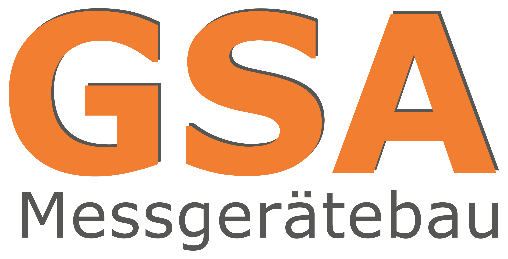 Christinenstr. 340880 RatingenTel.: 02102/94273 50	Fax.: 02102/94273 39Bitte fügen Sie diese vollständig ausgefüllte Unbedenklichkeitserklärung Ihrem Paket bei, wenn Sie Geräte zur Wartung bzw. Reparatur zu uns schicken möchten.UnbedenklichkeitserklärungGerätetyp: Seriennummer: Grund der Einsendung: Substanzen, mit denen das Gerät in Kontakt kam: Wir bestätigen, dass keine äußeren, oberflächlichen Verunreinigungen des Gerätes mit gefährlichen und/oder gesundheitsgefährdenden Stoffen vorliegen. Wir versichern, dass alle Substanzen, die mit dem oben bezeichneten Gerät in Kontakt kamen, unter Abschnitt 4 aufgelistet sind. Alle Angaben sind wahrheitsgemäß und vollständig.Firma:	Unterschrift:Name:	Firmenstempel: Datum:Bitte beachten Sie: Bei einer starken äußeren Verschmutzung des Gerätes fällt eine Reinigungspauschale von 50,00 € pro eingesandtem Gerät an.